Der Schweizerische Katholische Frauenbund SKF ist mit 150‘000 Mitgliedsfrauen der grösste konfessionelle Frauendachverband der Schweiz. Er setzt sich für die Rechte der Frauen in Gesellschaft, Kirche und Politik ein.Frau Maria Muster, geboren am 11. Februar 1970, ist seit 3. Juni 2013 freiwillig und unentgeltlich im Einsatz als Ressortverantwortliche für Veranstaltungen in unserer Organisation. Sie leistet einen Einsatz von 10 - 25 Stunden pro Monat.Zu ihren Aufgaben gehören: Ideen entwickeln für Angebote, Kurse, VeranstaltungenJahresprogramm erstellen und Termine festlegenHelferinnen gewinnen, motivieren, anleiten, betreuenVerpflegung bestellen, vorbereitenRäumlichkeiten einrichtensich mit Reiseveranstaltern absprechenAusflüge evaluieren (Ideen sammeln, Prioritäten setzen, Auswahl treffen, Kosten berechnen, Organisieren mit Anbietern)Dekorationen entwerfen und herstellenVorschläge ausarbeiten und unterbreitenaktuelle Tendenzen/Bedürfnissen wahrnehmen und darauf reagierenAbklärungen bei Referentinnen/Kursleiterinnen etc. treffenVerträge mit Referentinnen/Kursleiterinnen abschliessenAusschreibungen vornehmenRäumlichkeiten und Infrastruktur reservierenMaria Muster ist im Vorstand für die Organisation von Veranstaltungen wie Kursen, Treffen, Vorträgen, Ausflügen und für weitere Angebote verantwortlich.Engagiert und initiativ nimmt sie Ideen auf, entwickelt daraus attraktive Veranstaltungen, setzt diese um und leistet so einen wertvollen Beitrag für die Mitglieder und die Region. Umsichtig organisiert und koordiniert sie im Team die Veranstaltungen und trägt so zum erfolgreichen Gelingen bei. Engagiert übernimmt sie die Verantwortung für das Projekt (….), plant die einzelnen Schritte, setzt diese um und bereichert das Angebot. Nach Abschluss der Veranstaltungen dankt sie den Beteiligten für ihr Engagement und sorgt durch eine passende Evaluation für eine nachhaltige Weiterarbeit. Maria Muster führt geschickt Verhandlungen im Namen des Vorstands und erwirkt so erfolgreiche Kooperationen.Mit grossem Engagement setzt sich Maria Muster zum Wohle des Vereins/Verbands ein. Ihre überzeugende und kontaktfreudige Art fördert das gute Image und verschafft uns ein wertvolles Netzwerk. Mit ihrem sympathischen, kompetenten und überzeugenden Auftreten repräsentiert sie den Verein/Verband nach aussen, sodass es ihr immer wieder gelingt, Menschen für den Verein/Verband und dessen Vorhaben zu gewinnen. Maria Muster wird von Mitgliedern, vom Vorstand und von externen Partnerinnen und Partnern persönlich wie fachlich sehr geschätzt. In der Zusammenarbeit überzeugt sie als Teamplayerin und trägt zu einem kollegialen und kooperativen Miteinander bei.Zeit, finanzielle und personelle Mittel sind kostbare und knappe Ressourcen in der Freiwilligenarbeit. Durch diese anspruchsvollen Rahmenbedingungen und die unterschiedlichen Beiträge und Ansprüche verschiedenster Beteiligter wird die Verantwortung für Projekte und Veranstaltungen zu einer anspruchsvollen Aufgabe. Diese Tätigkeit qualifiziert für Aufgaben der Projektleitung und der Veranstaltungsplanung in allen Bereichen.Als Zeichen der grossen Wertschätzung haben wir diesen Nachweis für Maria Muster erstellt. Wir danken ihr für ihr engagiertes und nachhaltiges Wirken und freuen uns auf die weitere Zusammenarbeit.Musterhausen, 1. Juni 2016SKF MusterhausenWir pflegen eine offene und konstruktive Kommunikation. Dieser Nachweis enthält keine codierten Textstellen.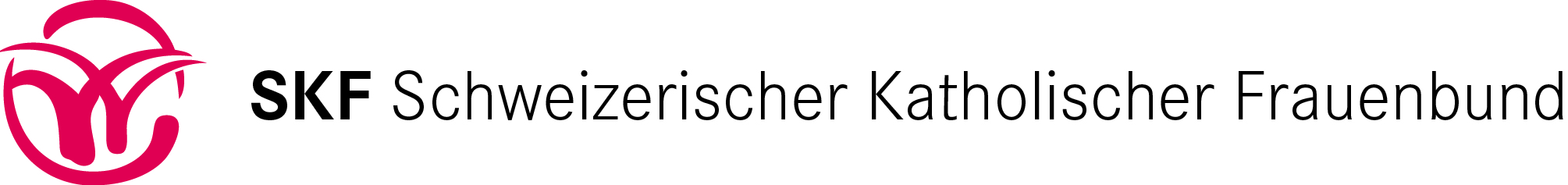 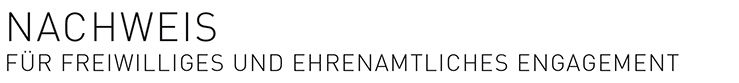 Jolanda Müller